基本信息基本信息 更新时间：2024-04-17 11:13  更新时间：2024-04-17 11:13  更新时间：2024-04-17 11:13  更新时间：2024-04-17 11:13 姓    名姓    名胡天仁胡天仁年    龄29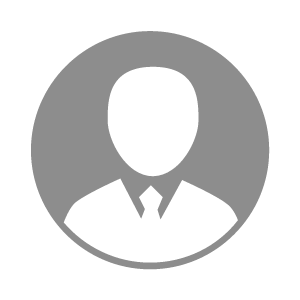 电    话电    话下载后可见下载后可见毕业院校腾冲市第三中学邮    箱邮    箱下载后可见下载后可见学    历高中住    址住    址云南省保山市腾冲县云南省保山市腾冲县期望月薪5000-10000求职意向求职意向养猪技术员养猪技术员养猪技术员养猪技术员期望地区期望地区广东省/广州市广东省/广州市广东省/广州市广东省/广州市教育经历教育经历就读学校：腾冲市第三中学 就读学校：腾冲市第三中学 就读学校：腾冲市第三中学 就读学校：腾冲市第三中学 就读学校：腾冲市第三中学 就读学校：腾冲市第三中学 就读学校：腾冲市第三中学 工作经历工作经历工作单位：全球通信 工作单位：全球通信 工作单位：全球通信 工作单位：全球通信 工作单位：全球通信 工作单位：全球通信 工作单位：全球通信 自我评价自我评价其他特长其他特长